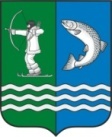 Российская ФедерацияРеспублика КарелияСОВЕТБЕЛОМОРСКОГО МУНИЦИПАЛЬНОГО ОКРУГАРЕШЕНИЕ  VII  сессии    I   созываот   22 декабря 2023 г. №  43г. БеломорскОб  утверждении Положения о расчете платы за пользование жилым помещением (платы за наем) для нанимателей жилых помещений по договорам социального найма и договорам найма жилых помещений муниципального жилищного фонда, находящегося в собственности Беломорского муниципального округаВ соответствии со статьей 156 Жилищного Кодекса Российской Федерации, Федеральным законом от 06 октября 2003 года № 131-ФЗ "Об общих принципах организации местного самоуправления в Российской Федерации, руководствуясь Методическими указаниями установления размера платы за пользование жилым помещением для нанимателей жилых помещений по договорам социального найма жилых помещений государственного или муниципального жилищного фонда, утвержденными Приказом Министерства строительства и жилищно-коммунального хозяйства Российской Федерации от 27 сентября 2016 года № 668/пр  "Об утверждении методических указаний установления размера платы за пользование жилым помещением для нанимателей жилых помещений по договорам социального найма и договорам найма жилых помещений государственного или муниципального жилищного фонда", СОВЕТ РЕШИЛ:1. Утвердить прилагаемое Положение  о расчете платы за пользование жилым помещением (платы за наем) для нанимателей жилых помещений по договорам социального найма и договорам найма жилых помещений муниципального жилищного фонда, находящегося в собственности Беломорского муниципального округа.2. Настоящее Решение вступает в силу с 01.01.2024 года.3. Опубликовать настоящее Решение в газете "Беломорская трибуна".Председатель СоветаБеломорского муниципального округа		                                       А.А. ПоповГлава Беломорского муниципального округа                                             И.В. Филиппова           УтвержденоРешением  VII  сессии  I созываСовета Беломорского муниципального округаот  22.12.2023г. № 43ПОЛОЖЕНИЕо расчете платы за пользование жилым помещением (платы за наем) для нанимателей жилых помещений по договорам социального найма и договорам найма жилых помещений муниципального жилищного фонда, находящегося в собственности Беломорского муниципального округа Республики Карелия1. Общие положения1. Настоящее Положение о расчете платы за пользование жилым помещением (платы за наем) для нанимателей жилых помещений по договорам социального найма и договорам найма жилых помещений муниципального жилищного фонда, находящегося в собственности Беломорского муниципального округа Республики Карелия (далее - Положение), разработано в соответствии с Жилищным кодексом Российской Федерации (далее - Жилищный кодекс), Методическими указаниями установления размера платы за пользование жилым помещением для нанимателей жилых помещений по договорам социального найма и договорам найма жилых помещений государственного или муниципального жилищного фонда, утвержденными приказом Министерства строительства и жилищно-коммунального хозяйства Российской Федерации от 27 сентября 2016 года № 668/пр.2. Настоящее Положение не распространяется на жилые помещения, предоставляемые по договору найма жилого помещения жилищного фонда социального использования.2. Определение размера платы за пользованиежилым помещением (платы за наем) для нанимателей жилыхпомещений по договорам социального найма и договорам наймажилых помещений муниципального жилищного фонда Беломорского муниципального округа Республики Карелия3. Расчет размера платы за наем жилого помещения, предоставленного по договору социального найма или договору найма жилого помещения муниципального жилищного фонда Беломорского муниципального округа Республики Карелия рассчитывается по Формуле:Пн = Нб*K*Kc*П, где:Пн - размер платы за наем жилого помещения, предоставленного по договору социального найма или договору найма жилого помещения муниципального жилищного фонда;Нб - базовый элемент платы за наем жилого помещения;К - коэффициент, характеризующий качество и благоустройство жилого помещения, месторасположение дома;Кс - коэффициент соответствия платы;П - общая площадь жилого помещения, предоставленного по договору социального найма или договору социального найма жилого помещения муниципального жилищного фонда (кв.м.).4. Величина базового размера платы за наем жилого помещения составляет 81,76 за один кв. метр общей площади жилого помещения в месяц.Величина базового размера платы за наем определяется как произведение средней цены одного квадратного метра на вторичном рынке жилья в Республике Карелия на коэффициент 0,001.Средняя цена одного квадратного метра на вторичном рынке жилья в Республике Карелия определяется по актуальным данным Федеральной службы государственной статистики, которые размещаются в свободном доступе в Единой межведомственной информационно-статистической системе (ЕМИСС) (по всем типам квартир).5. Размер платы за наем жилого помещения устанавливается с использованием коэффициента, характеризующего качество и благоустройство жилого помещения, месторасположения дома. Интегральное значение коэффициента, характеризующего качество и благоустройство жилого помещения, месторасположение дома, рассчитывается как средневзвешенное значение показателей по отдельным параметрам по формуле:К = К1 + К2 + К3, гдеЗК - коэффициент, характеризующий качество и благоустройство жилого помещения, месторасположение дома;К1 - коэффициент, характеризующий качество жилого помещения;К2 - коэффициент, характеризующий благоустройство жилого помещения;К3 - коэффициент, характеризующий месторасположение дома.5.1. Коэффициент, характеризующий качество жилого помещения - К1:Коэффициент, характеризующий качество жилого помещения, определяется путем сложения значений показателей качества жилого помещения.5.2. Коэффициент, характеризующий благоустройство жилого помещения - К2:5.3. Коэффициент, характеризующий месторасположение дома - К36. Коэффициент соответствия платы по договорам социального найма и по договорам найма жилых помещений муниципального жилищного фонда устанавливается в размере 0,17 и является единым для всех граждан, проживающих в жилых помещениях муниципального жилого фонда Беломорского муниципального округа Республики Карелия.7. Граждане, признанные в установленном порядке малоимущими гражданами и занимающие жилые помещения по договорам социального найма, освобождаются от внесения платы за пользование жилым помещением (платы за наем).8. Граждане, занимающие жилые помещения по договорам социального найма, признанные в установленном законом порядке непригодными для проживания, а также жилые помещения, расположенные в домах, признанных аварийными и подлежащими сносу или реконструкции, освобождаются от внесения платы за пользование жилым помещением (платы за наем).Показатели качества жилого помещенияК1материал стенкаменные, кирпичные0,6монолитные, блочные, панельные, смешанные0,5деревянные, щитовые, прочие0,3срок эксплуатации дома0-30 лет0,631-60 лет0,5свыше 61 года0,3Категории многоквартирных домов по степени благоустройстваК2с полной степенью благоустройства, лифтом, мусоропроводом1,2с полной степенью благоустройства, без лифта и (или) мусоропровода1,1частично благоустроенные1неблагоустроенные0,8Район расположения домаК3Петрозаводский городской округ 1,3Прионежский муниципальный роайон1,2Костомукшский городской округ1,2Кондопожский муниципальный район (адм.центр)1,2Кондопожский муниципальный район (остальные территории района)1,1Сортавальский муниципальный район (адм.центр)1,2Сортавальский муниципальный район (остальные территории района)1,1Сегежский муниципальный район (адм.центр)1,1Сегежский муниципальный район (остальные территории района)1Медвежьегорский муниципальный район (адм.центр)1,1Медвежьегорский муниципальный район (остальные территории района)1Кемский муниципальный район (адм.центр)1Кемский муниципальный район (остальные территории района)0,9Питкярантский муниципальный район (адм.центр)1Питкярантский муниципальный район (остальные территории района)0,9Беломорский муниципальный округ (адм.центр)1Беломорский муниципальный округ (остальные территории района)0,9Суоярвский муниципальный район (адм.центр)1Суоярвский муниципальный район (остальные территории района)0,9Пудожский муниципальный район (адм.центр)1Пудожский муниципальный район (остальные территории района)0,9Олонецкий муниципальный район (адм.центр)1Олонецкий муниципальный район (остальные территории района)0,9Лахденпохский муниципальный район (адм.центр)1Лахденпохский муниципальный район (остальные территории района)0,9Калевальский муниципальный район 0,8Лоухский муниципальный район0,8Пряжинский муниципальный район0,8Муезерский муниципальный район0,8